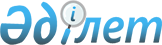 О внесении дополнения в постановление Правительства Республики Казахстан от 21 ноября 2009 года № 1907
					
			Утративший силу
			
			
		
					Постановление Правительства Республики Казахстан от 25 марта 2010 года № 235. Утратило силу постановлением Правительства Республики Казахстан от 31 октября 2015 года № 870      Сноска. Утратило силу постановлением Правительства РК от 31.10.2015 № 870 (вводится в действие по истечении десяти календарных дней после дня его первого официального опубликования).      Правительство Республики Казахстан ПОСТАНОВЛЯЕТ:



      1. Внести в постановление Правительства Республики Казахстан от 21 ноября 2009 года № 1907 "Об утверждении Типового положения о подразделениях местных исполнительных органов, осуществляющих деятельность в области ветеринарии" следующее дополнение:



      в Типовом положении о подразделениях местных исполнительных органов, осуществляющих деятельность в области ветеринарии, утвержденном указанным постановлением:



      пункт 8 дополнить подпунктом 18-1) следующего содержания:

      "18-1) проводит ветеринарные мероприятия по обеспечению ветеринарно-санитарной безопасности на территории соответствующей административно-территориальной единицы;".



      2. Настоящее постановление вводится в действие со дня подписания.      Премьер-Министр

      Республики Казахстан                       К. Масимов
					© 2012. РГП на ПХВ «Институт законодательства и правовой информации Республики Казахстан» Министерства юстиции Республики Казахстан
				